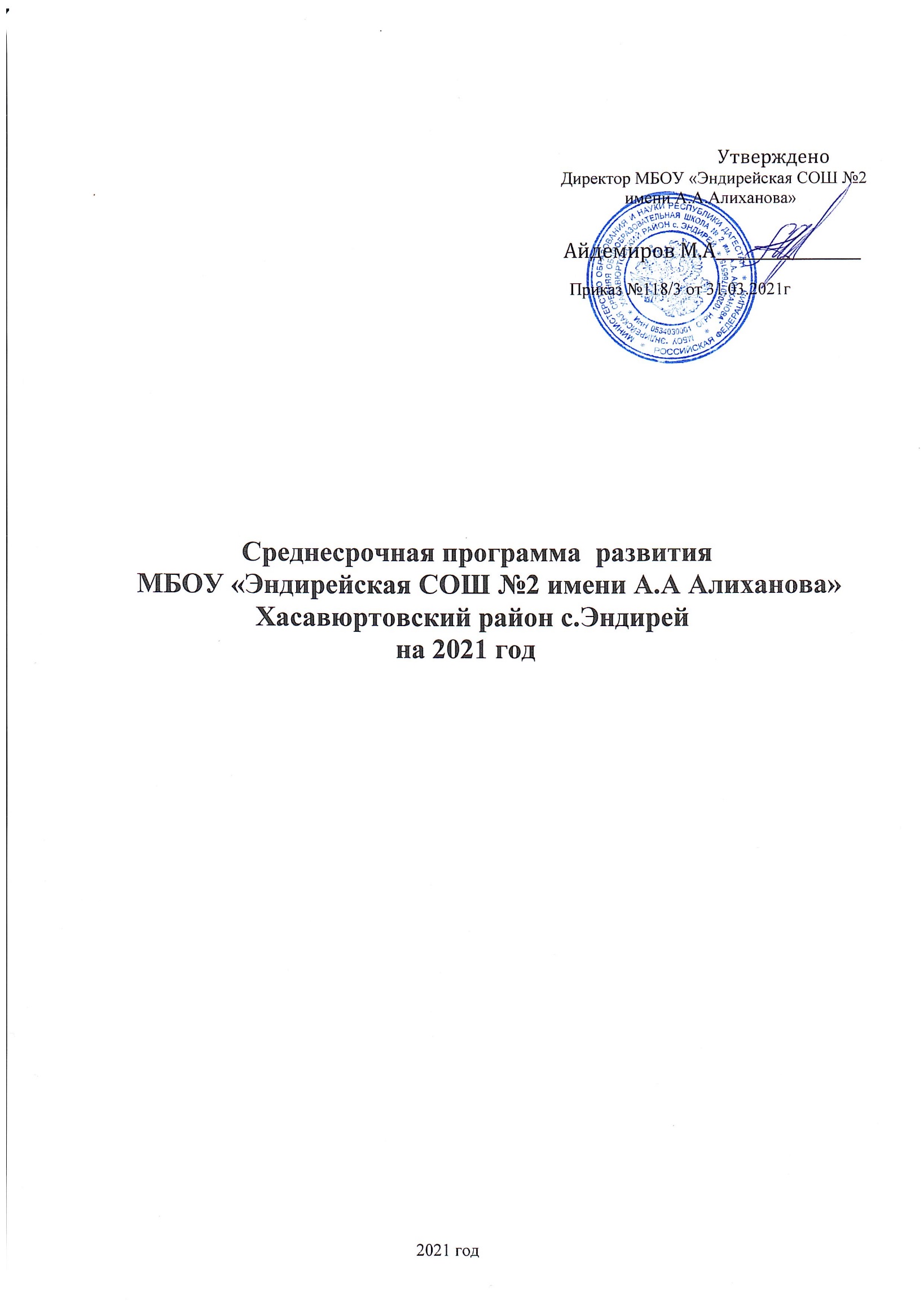 ПаспортсреднесрочнойпрограммыразвитияМБОУ«Эндирейская СОШ №2 им. Алиханова А.А.»                       Основноесодержание.Основные цели изадачи Среднесрочнойпрограммы, приоритетные направленияреализациипрограммыразвитияшколы.Единой целью Программы являетсясоздание к концу 2021 года оптимальных условий дляпреодоления рисковых профилей за счёт реализации антирисковых программ. Указанная цельбудетдостигнутапутёмрешенияцелейизадач,направленныхнапреодолениерисковыхпрофилей в МБОУ «Эндирейская СОШ №2 имени Алиханова А.А»                                      2. МероприятияСреднесрочнойпрограммыинаправления,обеспечивающиереализациюеезадач.МеханизмреализациипрограммыРуководителем программы является руководительобразовательной организации, который несет персональную ответственностьзаеереализацию,конечныерезультаты,целевоеиэффективноеиспользованиевыделяемыхнавыполнениепрограммыфинансовыхсредств,атакжеопределяет формы иметодыуправления реализациейпрограммы.В ходе выполнения программы допускается уточнение целевых показателей и расходов на ее реализацию, совершенствованиемеханизмареализациипрограммыКонтрольисполненияпрограммыосуществляетмуниципальныйкоординатор,кураторпроекта«500+»,директоршколы.Программа реализуется за счёт взаимодействия всех заинтересованных лиц на основе планирования и дополнительногосозданияпрограмми проектов.  Покаждомуфактору,диагностируемомуврисковомпрофиле, разработанапрограмма:Планмероприятийпоповышениюпредметной и методической компетентности педагогических работниковвМБОУ«Эндирейская СОШ №2 имени А.А Алиханова ..»;Планмероприятий поповышению уровня школьного благополучия вМБОУ«.Эндирейская СОШ №2имени А.А Алиханова»;          3.    Планмероприятий по устранению рисков учебной неуспешности  вМБОУ«Эндирейская СОШ №2 имени А.А Алиханова.»;             4.     План мероприятий  ао повышению учебной мотивации обучающихся  в МБОУ «Эндирейская СОШ №2 имени А.А Алиханова».Мероприятия по реализации программы являются основой годового плана работы школы. Информация о ходе реализацииПрограммывцеломиотдельных антирисковыхпрограммрегулярнопредставляетсяназаседаниипедагогическогосовета.Сотрудничество участников программы (муниципальный координатор, куратор школы, МБОУ «Эндирейская  СОШ№ имени А.А.Алиханова,МБОУ«Чагаротарская СОШ  имени А.И Исмаилова »)осуществляетсяприпомощителефоннойсвязи,ВКС,мессенджеров,посредствомэлектроннойпочты.Реализация Программы предусматривает формирование рабочих документов, связанных с перечнем первоочередных работ,вытекающихизсистемы мероприятийПрограммы,сразграничениемфункцийисполнителей.НаименованиепрограммыСреднесрочнаяпрограммаразвитияМБОУ«Эндирейская СОШ №2 им. Алиханова А.А.»Факторы рискаНизкий уровень оснащения школыНедостаточная предметная и методическая компетентность педагогических работниковВысокаядоляобучающихсясрискамиучебной неуспешностиПониженный уровень школьного благополучияНизкая учебная мотивация обучающихсяЦель и задачипрограммыЕдиная цель Программы – создание к концу 2021 годаоптимальных условий для преодоления рисковых профилей за счёт реализации антирисковых программ.Риск1«Низкийуровеньоснащенияшколы»Мероприятия не планируются ,так как построена новая школа полностью оснащенная материально технической базой.  Риск2Недостаточная предметная и методическая компетентность педагогических работниковЦель: Устранить недостаточность предметной и методической компетентность педагогических работников к концу 2021года МБОУ «Эндирейская СОШ №2 имени А.А Алиханова.»через организацию сетевого взаимодейстия и осуществления профессиональной переподготовки учителей.Задачи:составить кадровыйпрогнозшколыпо выявлению профессиональных дефицитов.- Осуществлениекурсовойподготовкиипереподготовкиучителей по результатам кадрового прогноза школыРиск3.Высокаядоляобучающихсясрискамиучебной неуспешностиЦель:Снижение доли обучающихся с рискамиучебнойнеуспешности к концу 2021года за счет создания условийдляэффективногообученияиповышениямотивациишкольниковкучебнойдеятельности.Задачи:-Провестидиагностикууровня учебнойнеуспешности-Обеспечитьпсихологическийкомфортобучающихсявурочнойи внеурочной деятельности-Развиватьвзаимодействиешколысродителями(законнымипредставителями)обучающихся-ПровестианализвыполненияВсероссийскихпроверочныхработ,результатов ГИАРиск4.Пониженный уровень школьного благополучияЦель:повышениеуровняшкольногоблагополучия.Задачи:-Обучитьпедагоговпсихотехническимприемамсаморегуляциинегативныхэмоциональныхсостояний.-Провестикомплексмероприятий,способствующихразвитиюупедагоговмотивациикпрофессиональномусамосовершенствованиюличностичерезповышениесамооценки,снятиетревожности,эмоциональнойнапряженности.-РазработатьэффективнуюмодельуправленияобразовательнойорганизациейсакцентомнаповышениекачестваобразовательныхуслугРиск5.Низкая учебная мотивация обучающихся.Цель : выявление причин снижения успеваемости обучающихся ,принятие  комплексных мер, направленных на повышение качества образования ;организация работы ,направленная  на обеспечение успешного усвоения базового уровня образования учащимися,имеющими низкую учебную мотивацию.Задачи:1. Выявить учащихся с низкой учебной мотивацией. 2.Организовать работу с родителями учащихся с низкой учебной мотивацией .3.Организовать   профориентационную работу с учащимися с низкой учебной мотивацией .Целевыеиндикаторы ипоказателипрограммыРиск1«Низкийуровеньоснащенияшколы»Построена новая, полностью оснащенная в соответствии со всеми требованиями ФГОС школа. Открытие школы запланировано на 01.09.2021г.Риск2.Недостаточная предметная и методическая компетентность педагогических работниковЦель: Устранить недостаточность предметной и методической компетентность педагогических работников к концу 2021года МБОУ « Эндирейская СОШ №2 им. Алиханова А.А.»черезорганизациюсетевого взаимодейстия и осуществленияпрофессиональнойпереподготовкиучителей.Показатели:1. Разработать школьную Программу профессионального роста педагогов, включающую механизмы выявления дефицитов и обеспечивающую развитие профессиональных компетенций. 2. Организовать участие педагогов в курсах повышения квалификации, в очном и дистанционном форматах, в практико-ориентированных семинарах на базе образовательной организации. 3. Актуализировать школьную модель методической службы и организовать ее деятельность по повышению предметной и методической компетентности педагогических работников4. Организовать мероприятия по обмену опытом, в том числе взаимопосещения уроков с последующим самоанализом и анализом 5. Обеспечить преемственность используемых технологий обучения и воспитания. Риск 3. Высокая доля обучающихся с рисками учебнойнеуспешностиЦель:Снижение доли обучающихся с рискамиучебнойнеуспешности к концу 2021года за счет создания условий дляэффективногообученияиповышениямотивациишкольниковкучебной  деятельности.Показатели:-Доляобучающихся,демонстрирующихположительнуюдинамикувосвоенииобразовательнойпрограммы;Наличие Положения по работе со слабоуспевающимиучащимися;Доляобучающихся,принявших участиевинтеллектуальныхолимпиадах,конкурсах;-Количество (доля) педагогов, принявших участие ввебинарах;Количество (доля) обучающихся, подтвердивших своиоценкинаВПР;-Количествовыпускников9класса,получившихаттестатобосновномобщемобразовании;Риск4.Пониженный уровень школьного благополучияЦель:повышениеуровняшкольногоблагополучия.Показатели:1.Разработатьэффективнуюмодельуправленияобразовательнойорганизациейсакцентомнаповышениекачестваобразовательныхуслуг 2.83%педагоговвладеютприемамисаморегуляциинегативныхэмоциональныхсостояний.Риск5.Низкая учебная мотивация обучающихся.             Цель: повышение учебной мотивации обучающихся.Количество предметных декад.Количество открытых уроков с приглашением знаменитых людей села и района.Количество профориентационных мероприятий, направленных на повышение учебной мотивации обучающихся. Доля обучающихся с повышенной учебной мотивацией  .МетодысбораиобработкиинформацииДиагностика индивидуальных особенностейпознавательныхпроцессовобучающихсясрискамиучебнойнеуспешности.Посещениеуроковсцельювыявленияобъективностиоцениванияобучающихся.ПроведениемониторингакачестваобразованияКонсультации,индивидуальныебеседысучастникамиобразовательногопроцессаДиагностика пед.технологий, методик ,приемов ,используемыхпедагогамишколыобразовательномпроцессе.Сроки и этапыреализациипрограммыНачало реализации 17.03.2021 года по 31.12.2021 года1этап (апрель 2021г.): аналитико-диагностический, включающий анализ исходного состояния и тенденций развития ОО для понимания реальных возможностей и сроков исполнения программы. Разработка Программы развития.2этап (май-октябрь 2021г.): основной этап реализации Программы:- реализация мероприятий, направленных   на достижение результатов программы,- промежуточный мониторинг реализации мероприятий программы.3 этап (ноябрь-декабрь 2021г.): практико-прогностический, включающий:-итоговый мониторинг реализации мероприятий программы, анализ динамики результатов, выявление проблем и путей их решения, определение перспектив дальнейшего развития;-подведение итогов;-проведение самооценки различных направлений работы;-постановка новых стратегических задач развития.ОжидаемыеконечныерезультатыреализациипрограммыРиск 1. «Низкий уровень оснащения школы»      Результат не ожидается, так как построена новая школаРиск 2. Недостаточная предметная и методическая компетентность педагогических работниковУстранение недостаточной предметной и методической компетентность педагогических работников к концу 2021 года через организацию сетевого взаимодейстия и осуществления профессиональной переподготовки учителей.Риск 3. Высокая доля обучающихся с рисками учебной неуспешности Снижение доли обучающихся с рисками учебной неуспешностиРиск 4. Пониженный уровень школьного благополучияПовышение уровня школьного благополучия.Риск 5.Низкая учебная мотивация обучающихся.Повышение учебной мотивации обучающихся.ИсполнителиАдминистрация школы, педагогический коллектив школы.ПорядокУправления реализацией программыАдминистрация школы, куратор и муниципальный координатор.Направление в соответствии с рискомЗадача Мероприятие Сроки
реализацииПоказатели
реализацииОтветственные УчастникиНизкий уровень оснащения школыНе планируются ,так- как  построена новая школа ,полностью оснащенная согласно требованиям ФГОС. Открытие школы планируется на 1 сентября 2021-2022 учебного года .	Недостаточная предметная и методическая компетентность педагогических работников-Составить кадровый прогноз школы по выявлению профессиональных дефицитов.- Осуществить курсовую подготовку и переподготовку учителей по результатам кадрового прогноза школы.1.Диагностика педагоговнапрофессиональнуюкомпетентность2.Составления графика курсовой подготовки и переподготовки педагоговвстрогомсоответствиис выявленнымипрофессиональнымидефицитами3.Организациявзаимопосещенияуроков дляповышенияпредметнойметодическойкомпетентностиучителей-предметниковМай – август Май-декабрьСентябрь-декабрьАналитическая справка График курсов Справка Зам директора по  УВР Зам директора по  УВРЗам директора по  УВРУчителяначальныхклассов,учителя-предметникиВысокая доля обучающихся с рисками учебной неуспешности-Провести диагностику уровня учебной неуспешности.-Обеспечить психологический комфорт обучающихся в урочной и внеурочной деятельности.-	Развиватьвзаимодействиешколысродителями(законнымипредставителями)обучающихся.-Провести анализ выполнения Всероссийских проверочных работ, результатов ГИА1.Создание рабочей группы по определению актуальных проблем учебной неуспешности. 2.Тестирование уровня учебной неуспешностиСеминар -практикум «Психологический комфорт обучающихся»1.Родительские собрания 2.Консультацииродителей,имеющихдетейсрискамиучебнойнеуспешностиСовещание при директореАпрель -майМайоктябрьсентябрь-декабрьНоябрь – декабрь Приказ Аналитическая справка Протокол протоколпротоколДиректорЗам директора по  УВРПедагог психолог Зам по ВРДиректорДиректор ,зам по УВР,ВР, Педагог -психолог , социальный педагогУчащиеся и педагоги школы Классные руководители и родителиЗам по УР и учителя предметники Пониженный уровень школьного благополучия-Обучить педагогов психотехническим приемам саморегуляции негативных эмоциональных состояний.-Провести комплекс мероприятий, способствующих развитию у педагогов мотивации к профессиональному самосовершенствованию личности через повышение самооценки, снятие тревожности, эмоциональной напряженности.-Разработать эффективную модель управления образовательной организацией с акцентом на повышение качества образовательных услугПсихологическиетренинги подиагностикестрессовых ситуаций впедагогическомколлективе.1.Психологическийтренинг подиагностикетревожности иснижению уровнятревожности учащихся 2.Психологический тренинг по развитию мотивации к профессиональному самосовершенствованию. 1.Семинар практикум с элементами тренинга«Профессиональное выгорание»2.Семинар практикум «Современные подходы к повышению качества школьного образованияАпрель -май Май Июнь Сентябрь -декабрь.Октябрь.СправкаСправкаСправка Протокол ПротоколПедагог – психолог Педагог – психологПедагог – психологЗам по УРУчащиеся и учителя предметники Учителя предметникиНизкая учебная мотивация обучающихся-Выявить учащихся с низкой учебной мотивацией. -Организовать работу с родителями учащихся с низкой учебной мотивацией .-Организовать   профориентационную работу с учащимися с низкой учебной мотивацией .1.Создание рабочейгруппы. Определениеактуальныхметодическихпроблем.3.Диагностика выявления обучающихся  с низкой учебной мотивацией1.Исследование семейногоаспектасниженияучебноймотивации.2.Родительское собрание «Причины низкой учебной мотивации обучающихся и пути их решения» 3 .Проведениеметодических семинаровпо проблемам выявленияпричиннизкоймотивации и путейпреодолениятрудностейВстречи  с главврачом Эндирейской участковой больницы Атоховым С.А и с ветераном труда Темуковой Н.И.2.Анкетирование «Все профессии хороши , выбирай на вкус3. Классные часы на профориентационные темы .Май Май СентябрьОктябрьНоябрь Ноябрь Декабрь Сентябрь – декабрь .Приказ Справка Справка Протокол Протокол Справка Справка Протокол Директор Зам  по УР Социальный педагогЗам по ВРЗам по УРЗам по ВР Педагог -психолог Зам по ВР Социальный педагог ,психолог ,заместители директора Родители Родители учителя предметники учащиеся   и классные руководители .Учащиеся Классные руководители, учащиеся 